HI Luis,Thank you for inviting the MTA your annual Blue Book Networking Showcase. We met a lot of firms that day and many if not all of them are new with regard to doing business with our MTA agencies. We look forward to attending next year as this event is always well attended and professionally orchestrated by the blue book staff. We also met some of the exhibitors who were very interested in doing business with us as well.Until next time, have a great Summer Season!Best Regards,George LLanosManager, Business & Diversity InitiativesMTA Department of Diversity and Civil Rights2 Broadway, 16th FloorNew York, NY 10004646-252-1363 Tel646-252-1382 Faxgllanos@mtahq.org11:29 AM (25 minutes ago)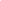 